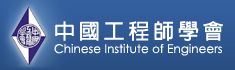 2018公共工程專案管理-公共工程邁向金質獎精進作為經驗分享研討會簡章承辦單位：中國工程師學會專案管理認證委員會中興工程顧問股份有限公司中鼎工程股份有限公司財團法人中興工程顧問社中華民國107年6月8日2018公共工程專案管理-公共工程邁向金質獎精進作為經驗分享研討會簡章主辦單位：中國工程師學會承辦單位：中國工程師學會專案管理認證委員會
中興工程顧問股份有限公司、中鼎工程股份有限公司
財團法人中興工程顧問社目    的：公共工程金質獎為國內公共工程施工品質最高榮譽，良好專案管理可提昇工程品質、掌握工程進度、降低工程成本，促進公共工程創新發展。本次專案管理研討會就提升基礎建設品質及專案管理實務能力，特邀請金質獎得獎之產、官、學單位作經驗分享，共同推動公共工程邁向金質獎精進之目標。參與對象：工程界、產業界、營建業、顧問業及相關院校等時    間：107年6月8日(五)  8:30~16:30地    點：中興工程顧問股份有限公司10樓大會議室
　　　　　　　台北市松山區南京東路5段171號10樓參加辦法：費用：已繳學會年費之會員每人1,500元(含主、承辦單位會員及員工)，非會員每人2,000元，學生與教師每人1,000元。報名截止日期：民國107年5月31日(名額90人，額滿即止）本課程將申請工程會技師訓練積分；公務人員終身學習時數；亞太及國際工程師積分或全程參與者發給參訓證明。報名確認與取消：已完成報名與繳費之學員，主辦單位將於6月6日前以E-mail方式寄發上課通知函，如未收到任何通知，敬請來電確認。繳費後因故無法參加者，恕不退費。報名方式：請填妥報名表傳真至：02-23973003；或E-Mail：secretariat@cie.org.tw 中工會 梁小姐、電話：02- 23925128分機12。交通資訊：※捷運：新店松山捷運線「南京三民站」#1出口往三民路方向步行約1分鐘。※公車：「南京三民路口站」 46、204、277、279、306、307、604、622、668、675、711、棕9、棕10、紅25、1802、1815、2002，往三民路方向步行約4分鐘，即可到達。2018公共工程專案管理-公共工程邁向金質獎精進作為經驗分享研討會主辦單位：中國工程師學會承辦單位：中國工程師學會專案管理認證委員會
中興工程顧問股份有限公司、中鼎工程股份有限公司、財團法人中興工程顧問社時    間： 107年6月8日(星期五)  8:30~16:30地    點：中興工程顧問股份有限公司10樓大會議室
(台北市松山區南京東路5段171號10樓)2018公共工程專案管理-公共工程邁向金質獎精進作為經驗分享研討會報  名  表請於107年5月31日(星期四)前將本表傳真至02-23973003 (名額90人，額滿即止)繳費方式：□ 郵政劃撥帳號：00059892   戶名：社團法人中國工程師學會□ 信用卡：請填寫信用卡付款授權書中國工程師學會信用卡付款授權書卡   別 ：  □ VISA   □ Master Card   □ JCB  發卡銀行：                   卡    號：                                           末三碼                有效期限：        月          年    持卡人簽名：　　　　　　　　　　　　　　付款金額：NT$                【個人資料僅作為本次研討會使用】時間內 容主講人/主持人08:30~09:00報到、領取研討會資料報到、領取研討會資料09:00~09:20貴賓致辭中國工程師學會/邱琳濱理事長中國工程師學會專案管理認證委員會/楊宗興主任委員09:20~10:20公共工程金質獎土木類得獎因素分析台北市土木技師公會/詹添全前理事長中國工程師學會 專案管理認證委員會/楊宗興主任委員   10:20~10:40交流茶敘交流茶敘10:40~11:40金質獎工程推動執行之經驗分享交通部高速公路局/黃裔炎副總工程師交通部公路總局/許鉦漳副局長11:40~12:00上半場經驗交流中國工程師學會專案管理認證委員會12:00~13:30午膳(休息90分鐘)午膳(休息90分鐘)13:30~14:30金質獎的實行提升基礎建設品質皇昌營造公司/林明照副總經理臺北市政府捷運工程局/陳耀維副局長14:30~14:50交流茶敘14:50~15:50混凝土施工常見問題與改善意見臺灣大學土木系/高健章榮譽教授交通部鐵路改建工程局/伍勝園副局長15:50~16:30下半場經驗交流中國工程師學會專案管理認證委員會姓名身份證號碼(登錄認證積分)服務單位/職稱出生年月日(登錄認證積分)連絡電話手機: 電話:                                         午餐  □ 一般    □ 素食報名費用□ 已繳年費會員每人 1,500元(含主、承、協辦單位)□ 非會員每人2,000元(含未繳年費會員)□ 教師/學生每人1,000元□ 已繳年費會員每人 1,500元(含主、承、協辦單位)□ 非會員每人2,000元(含未繳年費會員)□ 教師/學生每人1,000元□ 已繳年費會員每人 1,500元(含主、承、協辦單位)□ 非會員每人2,000元(含未繳年費會員)□ 教師/學生每人1,000元通訊地址□□□                                                (必填)□□□                                                (必填)□□□                                                (必填)E-MAIL (必填) (必填) (必填)認證積分 □申請工程會技師訓練積分，技師科別             (限填一科，限技師勾選) □申請上網登錄公務人員終身學習時數(限公務人員勾選) □申請本學會參訓證明 □申請亞太及國際工程師積分(限亞太及國際工程師勾選) □申請工程會技師訓練積分，技師科別             (限填一科，限技師勾選) □申請上網登錄公務人員終身學習時數(限公務人員勾選) □申請本學會參訓證明 □申請亞太及國際工程師積分(限亞太及國際工程師勾選) □申請工程會技師訓練積分，技師科別             (限填一科，限技師勾選) □申請上網登錄公務人員終身學習時數(限公務人員勾選) □申請本學會參訓證明 □申請亞太及國際工程師積分(限亞太及國際工程師勾選)收據收據抬頭：□同服務單位 □同本人 □其他___________________收據抬頭：□同服務單位 □同本人 □其他___________________收據抬頭：□同服務單位 □同本人 □其他___________________